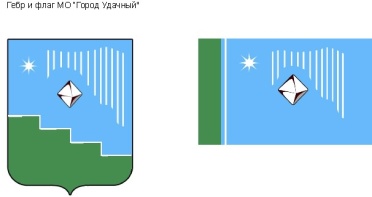 Российская Федерация (Россия)Республика Саха (Якутия)Муниципальное образование «Город Удачный»Городской Совет депутатовIII созывПРЕЗИДИУМРЕШЕНИЕ  15 июня 2017 года                                                                                          		    №7-1О поощрении благодарственным письмом городского Совета депутатовМО «Город Удачный»	В соответствии с Положением о наградах и поощрениях муниципального образования  «Город Удачный»  Мирнинского района Республики Саха (Якутия), на основании решения городской комиссии по наградам и поощрениям Президиум городского Совета депутатов решил:За многолетний добросовестный труд, высокий профессионализм, значительный вклад в дело охраны здоровья населения города и в связи с празднованием Дня медицинского работника поощрить благодарственным письмом городского Совета депутатов МО «Город Удачный»:                - Шешлянникову Татьяну Викторовну, санитарку (палатную) наркологического отделения Государственного бюджетного учреждения Республики Саха (Якутия) «Удачнинская городская больница».Опубликовать настоящее решение в средствах массовой информации.Настоящее решение вступает в силу со дня его принятия. Контроль исполнения настоящего решения возложить на и.о. председателя городского Совета депутатов В.Н. КарпенкоИ.о. председателягородского Совета депутатов 					          В.Н. Карпенко